Комитет по налоговой политике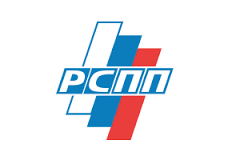 Информация о деятельности Комитета РСПП по налоговой политике в 2018 годуИнформация о деятельности Комитета РСПП по налоговой политике в 2018 году в рамках приоритетной программы Российской Федерации «Реформа контрольной и надзорной деятельности»Информация о деятельности Комитета РСПП по налоговой политике в 2018 году в реализации механизма управления системными изменениями предпринимательской среды «Трансформация делового климата»Количество заседаний Комитета/ Комиссии (в том числе с личным участием Председателя)Перечень вопросов, рассмотренных на заседаниях Комитета/ КомиссииИтоговые документы Комитета/КомиссииОсновные проекты нормативных правовых актов и стратегических документов в сфере ответственности Комитета/ Комиссии, по которым готовились замечания и предложения и степень их учетаИные мероприятия, проведенные по инициативе Комитета/ Комиссии: круглые столы, семинары, конференции и т.д.Заседания Комитета РСПП по налоговой политике в 2018 году – 6:Заседания Комитета РСПП по налоговой политике в 2018 году – 6:Заседания Комитета РСПП по налоговой политике в 2018 году – 6:Проект Основных направлений бюджетной, налоговой и таможенно-тарифной политики на 2019 год и плановый период 2020 и 2021 годов (замечания и предложения учтены частично);Проект Бюджетного кодекса РФ (замечания и предложения учтены частично);Проект ФЗ № 249505-7 «О внесении изменений в часть первую и часть вторую Налогового кодекса Российской Федерации» (сокращение срока проведения камеральной налоговой проверки 3 до 2 месяцев, введение ограничения на действие договоров о создании КГН до 2023 года, исключение из объекта налогообложения налогом на имущество организаций движимого имущества) (замечания и предложения частично учтены);Проект ФЗ № 442400-7 «О внесении изменений в части первую и вторую Налогового кодекса Российской Федерации и отдельные законодательные акты Российской Федерации о налогах и сборах (об отдельных вопросах налогообложения)»; (налогообложение акционеров, скорректирован перечень операций, не подлежащих налогообложению НДС) (замечания и предложения не учтены);Проект ФЗ от 03.08.2018 N 294-ФЗ «О внесении изменений в часть первую и главу 25 части второй Налогового кодекса Российской Федерации (в части особенностей налогообложения международных холдинговых компаний)» (замечания и предложения не учтены);Проект ФЗ «О мерах воздействия (противодействия) на недружественные действия Соединенных Штатов Америки и (или) иных иностранных государств» (замечания и предложения частично учтены: по сравнению с первоначальной редакцией сокращена сфера прямого применения ограничений, предусмотренных законом и т.д.);Проект ФЗ № 489161-7 «О внесении изменений в отдельные законодательные акты РФ по вопросам назначения и выплаты пенсий» (замечания и предложения не учтены);Проект ФЗ № 489169-7 «О внесении изменений в НК РФ, статью 9 ФЗ «О внесении изменений в части первую и вторую Налогового кодекса РФ и отдельные законодательные акты РФ» и признании утратившими силу отдельных положений законодательных актов РФ» (увеличение ставки НДС с 18 до 20%) (замечания и предложения не учтены);Проект ФЗ «О защите и поощрении капиталовложений в Российской Федерации» (замечания и предложения не учтены); Проект ФЗ № 488838-7 «О специальных административных районах на территориях Калининградской области и Приморского края» (замечания и предложения не учтены, работа ведется в рамках подготовки предложений по корректировке принятого закона совместно с Минфином России и Минвостокразвития России);Проект Методики оценки эффективности налоговых льгот (налоговых расходов) субъектов РФ и муниципальных образований (замечания и предложения учтены частично);Декларация Организации экономического сотрудничества и развития (ОЭСР) по международным инвестициям и многонациональным предприятиям, Руководящие принципы ОЭСР для многонациональных предприятий (подготовка комментария о возможном присоединении к указанным актам);Письмо ФНС России от 28.04.2018 № СА-4-9/8285@ «О практике рассмотрения споров по применению концепции лица, имеющего фактическое право на доход (бенефициарного собственника)» (ведется работа в рамках рабочей группы, созданной в соответствии с протоколом совещания у С.А. Аракелова);Проект федерального закона «О внесении изменений в часть первую Налогового кодекса Российской Федерации» (в части специнвестконтрактов) (внесен в Правительство РФ) (замечания и предложения учтены частично).Комитетом проведен Налоговый форум в рамках Недели российского бизнеса «Фискальная система как элемент инвестиционного климата или источник бюджетных средств: диалог Правительства и бизнеса»;Выступление Председателя Комитета В.С. Лисина на Съезде РСПП 6 февраля 2018 г, проводимого в рамках Недели российского бизнеса на тему ««Как вернуть инвесторов в промышленность»;Участие в собрании Регионального Объединения работодателей в Липецке;Участие Комитета в рабочих группах Консультативного комитета по бизнесу и предпринимательству при ОЭСР (BIAC);Актуализация Руководства ОЭСР по трансфертному ценообразованию;Перевод новостей БИАК и их обновление на сайте РСПП;Участие в парламентских слушаниях на тему «О параметрах проекта федерального бюджета на 2019 г и на плановый период 2020 и 2021 годов» 8 октября 2018 г.;Участие в совещании рабочей группы «Национальная система управления данными» в рамках национального проекта по цифровизации по вопросу обсуждения предварительных результатов анализа форм и показателей налоговой отчетности и подготовки предложений по их оптимизации.1) 01.03.2018 (налоговая амнистия организаций),Обсуждение возможных параметров налоговой амнистии в отношении юридических лиц; Предложения по возможным параметрам налоговой амнистии, обсуждение рабочих вариантов параметров налоговой амнистии в отношении накопленной до 1 января 2016 г. задолженности;Проект Основных направлений бюджетной, налоговой и таможенно-тарифной политики на 2019 год и плановый период 2020 и 2021 годов (замечания и предложения учтены частично);Проект Бюджетного кодекса РФ (замечания и предложения учтены частично);Проект ФЗ № 249505-7 «О внесении изменений в часть первую и часть вторую Налогового кодекса Российской Федерации» (сокращение срока проведения камеральной налоговой проверки 3 до 2 месяцев, введение ограничения на действие договоров о создании КГН до 2023 года, исключение из объекта налогообложения налогом на имущество организаций движимого имущества) (замечания и предложения частично учтены);Проект ФЗ № 442400-7 «О внесении изменений в части первую и вторую Налогового кодекса Российской Федерации и отдельные законодательные акты Российской Федерации о налогах и сборах (об отдельных вопросах налогообложения)»; (налогообложение акционеров, скорректирован перечень операций, не подлежащих налогообложению НДС) (замечания и предложения не учтены);Проект ФЗ от 03.08.2018 N 294-ФЗ «О внесении изменений в часть первую и главу 25 части второй Налогового кодекса Российской Федерации (в части особенностей налогообложения международных холдинговых компаний)» (замечания и предложения не учтены);Проект ФЗ «О мерах воздействия (противодействия) на недружественные действия Соединенных Штатов Америки и (или) иных иностранных государств» (замечания и предложения частично учтены: по сравнению с первоначальной редакцией сокращена сфера прямого применения ограничений, предусмотренных законом и т.д.);Проект ФЗ № 489161-7 «О внесении изменений в отдельные законодательные акты РФ по вопросам назначения и выплаты пенсий» (замечания и предложения не учтены);Проект ФЗ № 489169-7 «О внесении изменений в НК РФ, статью 9 ФЗ «О внесении изменений в части первую и вторую Налогового кодекса РФ и отдельные законодательные акты РФ» и признании утратившими силу отдельных положений законодательных актов РФ» (увеличение ставки НДС с 18 до 20%) (замечания и предложения не учтены);Проект ФЗ «О защите и поощрении капиталовложений в Российской Федерации» (замечания и предложения не учтены); Проект ФЗ № 488838-7 «О специальных административных районах на территориях Калининградской области и Приморского края» (замечания и предложения не учтены, работа ведется в рамках подготовки предложений по корректировке принятого закона совместно с Минфином России и Минвостокразвития России);Проект Методики оценки эффективности налоговых льгот (налоговых расходов) субъектов РФ и муниципальных образований (замечания и предложения учтены частично);Декларация Организации экономического сотрудничества и развития (ОЭСР) по международным инвестициям и многонациональным предприятиям, Руководящие принципы ОЭСР для многонациональных предприятий (подготовка комментария о возможном присоединении к указанным актам);Письмо ФНС России от 28.04.2018 № СА-4-9/8285@ «О практике рассмотрения споров по применению концепции лица, имеющего фактическое право на доход (бенефициарного собственника)» (ведется работа в рамках рабочей группы, созданной в соответствии с протоколом совещания у С.А. Аракелова);Проект федерального закона «О внесении изменений в часть первую Налогового кодекса Российской Федерации» (в части специнвестконтрактов) (внесен в Правительство РФ) (замечания и предложения учтены частично).Комитетом проведен Налоговый форум в рамках Недели российского бизнеса «Фискальная система как элемент инвестиционного климата или источник бюджетных средств: диалог Правительства и бизнеса»;Выступление Председателя Комитета В.С. Лисина на Съезде РСПП 6 февраля 2018 г, проводимого в рамках Недели российского бизнеса на тему ««Как вернуть инвесторов в промышленность»;Участие в собрании Регионального Объединения работодателей в Липецке;Участие Комитета в рабочих группах Консультативного комитета по бизнесу и предпринимательству при ОЭСР (BIAC);Актуализация Руководства ОЭСР по трансфертному ценообразованию;Перевод новостей БИАК и их обновление на сайте РСПП;Участие в парламентских слушаниях на тему «О параметрах проекта федерального бюджета на 2019 г и на плановый период 2020 и 2021 годов» 8 октября 2018 г.;Участие в совещании рабочей группы «Национальная система управления данными» в рамках национального проекта по цифровизации по вопросу обсуждения предварительных результатов анализа форм и показателей налоговой отчетности и подготовки предложений по их оптимизации.2) 29.03.2018 (КГН, методика оценки налоговых льгот),Обсуждение запрета на создание новых КГН, предельных сроков действия договора о создании КГН, отказа от контроля за применением трансфертных цен по внутрироссийским сделкам;Обсуждение новой методики оценки налоговых льгот;Предложение Минфину России рассмотреть возможность утверждения на федеральном уровне принципов формирования методик оценки эффективности налоговых льгот;Проект Основных направлений бюджетной, налоговой и таможенно-тарифной политики на 2019 год и плановый период 2020 и 2021 годов (замечания и предложения учтены частично);Проект Бюджетного кодекса РФ (замечания и предложения учтены частично);Проект ФЗ № 249505-7 «О внесении изменений в часть первую и часть вторую Налогового кодекса Российской Федерации» (сокращение срока проведения камеральной налоговой проверки 3 до 2 месяцев, введение ограничения на действие договоров о создании КГН до 2023 года, исключение из объекта налогообложения налогом на имущество организаций движимого имущества) (замечания и предложения частично учтены);Проект ФЗ № 442400-7 «О внесении изменений в части первую и вторую Налогового кодекса Российской Федерации и отдельные законодательные акты Российской Федерации о налогах и сборах (об отдельных вопросах налогообложения)»; (налогообложение акционеров, скорректирован перечень операций, не подлежащих налогообложению НДС) (замечания и предложения не учтены);Проект ФЗ от 03.08.2018 N 294-ФЗ «О внесении изменений в часть первую и главу 25 части второй Налогового кодекса Российской Федерации (в части особенностей налогообложения международных холдинговых компаний)» (замечания и предложения не учтены);Проект ФЗ «О мерах воздействия (противодействия) на недружественные действия Соединенных Штатов Америки и (или) иных иностранных государств» (замечания и предложения частично учтены: по сравнению с первоначальной редакцией сокращена сфера прямого применения ограничений, предусмотренных законом и т.д.);Проект ФЗ № 489161-7 «О внесении изменений в отдельные законодательные акты РФ по вопросам назначения и выплаты пенсий» (замечания и предложения не учтены);Проект ФЗ № 489169-7 «О внесении изменений в НК РФ, статью 9 ФЗ «О внесении изменений в части первую и вторую Налогового кодекса РФ и отдельные законодательные акты РФ» и признании утратившими силу отдельных положений законодательных актов РФ» (увеличение ставки НДС с 18 до 20%) (замечания и предложения не учтены);Проект ФЗ «О защите и поощрении капиталовложений в Российской Федерации» (замечания и предложения не учтены); Проект ФЗ № 488838-7 «О специальных административных районах на территориях Калининградской области и Приморского края» (замечания и предложения не учтены, работа ведется в рамках подготовки предложений по корректировке принятого закона совместно с Минфином России и Минвостокразвития России);Проект Методики оценки эффективности налоговых льгот (налоговых расходов) субъектов РФ и муниципальных образований (замечания и предложения учтены частично);Декларация Организации экономического сотрудничества и развития (ОЭСР) по международным инвестициям и многонациональным предприятиям, Руководящие принципы ОЭСР для многонациональных предприятий (подготовка комментария о возможном присоединении к указанным актам);Письмо ФНС России от 28.04.2018 № СА-4-9/8285@ «О практике рассмотрения споров по применению концепции лица, имеющего фактическое право на доход (бенефициарного собственника)» (ведется работа в рамках рабочей группы, созданной в соответствии с протоколом совещания у С.А. Аракелова);Проект федерального закона «О внесении изменений в часть первую Налогового кодекса Российской Федерации» (в части специнвестконтрактов) (внесен в Правительство РФ) (замечания и предложения учтены частично).Комитетом проведен Налоговый форум в рамках Недели российского бизнеса «Фискальная система как элемент инвестиционного климата или источник бюджетных средств: диалог Правительства и бизнеса»;Выступление Председателя Комитета В.С. Лисина на Съезде РСПП 6 февраля 2018 г, проводимого в рамках Недели российского бизнеса на тему ««Как вернуть инвесторов в промышленность»;Участие в собрании Регионального Объединения работодателей в Липецке;Участие Комитета в рабочих группах Консультативного комитета по бизнесу и предпринимательству при ОЭСР (BIAC);Актуализация Руководства ОЭСР по трансфертному ценообразованию;Перевод новостей БИАК и их обновление на сайте РСПП;Участие в парламентских слушаниях на тему «О параметрах проекта федерального бюджета на 2019 г и на плановый период 2020 и 2021 годов» 8 октября 2018 г.;Участие в совещании рабочей группы «Национальная система управления данными» в рамках национального проекта по цифровизации по вопросу обсуждения предварительных результатов анализа форм и показателей налоговой отчетности и подготовки предложений по их оптимизации.3) 16.04.2018 (режим холдинговой компании),Рассмотрение вопроса о введении нового режима налогообложения – режима холдинговой компании; Письмо на имя Председателя Правительства РФ Д. А. Медведева с предложением о введении нового режима налогообложения – режима холдинговой компании;Проект Основных направлений бюджетной, налоговой и таможенно-тарифной политики на 2019 год и плановый период 2020 и 2021 годов (замечания и предложения учтены частично);Проект Бюджетного кодекса РФ (замечания и предложения учтены частично);Проект ФЗ № 249505-7 «О внесении изменений в часть первую и часть вторую Налогового кодекса Российской Федерации» (сокращение срока проведения камеральной налоговой проверки 3 до 2 месяцев, введение ограничения на действие договоров о создании КГН до 2023 года, исключение из объекта налогообложения налогом на имущество организаций движимого имущества) (замечания и предложения частично учтены);Проект ФЗ № 442400-7 «О внесении изменений в части первую и вторую Налогового кодекса Российской Федерации и отдельные законодательные акты Российской Федерации о налогах и сборах (об отдельных вопросах налогообложения)»; (налогообложение акционеров, скорректирован перечень операций, не подлежащих налогообложению НДС) (замечания и предложения не учтены);Проект ФЗ от 03.08.2018 N 294-ФЗ «О внесении изменений в часть первую и главу 25 части второй Налогового кодекса Российской Федерации (в части особенностей налогообложения международных холдинговых компаний)» (замечания и предложения не учтены);Проект ФЗ «О мерах воздействия (противодействия) на недружественные действия Соединенных Штатов Америки и (или) иных иностранных государств» (замечания и предложения частично учтены: по сравнению с первоначальной редакцией сокращена сфера прямого применения ограничений, предусмотренных законом и т.д.);Проект ФЗ № 489161-7 «О внесении изменений в отдельные законодательные акты РФ по вопросам назначения и выплаты пенсий» (замечания и предложения не учтены);Проект ФЗ № 489169-7 «О внесении изменений в НК РФ, статью 9 ФЗ «О внесении изменений в части первую и вторую Налогового кодекса РФ и отдельные законодательные акты РФ» и признании утратившими силу отдельных положений законодательных актов РФ» (увеличение ставки НДС с 18 до 20%) (замечания и предложения не учтены);Проект ФЗ «О защите и поощрении капиталовложений в Российской Федерации» (замечания и предложения не учтены); Проект ФЗ № 488838-7 «О специальных административных районах на территориях Калининградской области и Приморского края» (замечания и предложения не учтены, работа ведется в рамках подготовки предложений по корректировке принятого закона совместно с Минфином России и Минвостокразвития России);Проект Методики оценки эффективности налоговых льгот (налоговых расходов) субъектов РФ и муниципальных образований (замечания и предложения учтены частично);Декларация Организации экономического сотрудничества и развития (ОЭСР) по международным инвестициям и многонациональным предприятиям, Руководящие принципы ОЭСР для многонациональных предприятий (подготовка комментария о возможном присоединении к указанным актам);Письмо ФНС России от 28.04.2018 № СА-4-9/8285@ «О практике рассмотрения споров по применению концепции лица, имеющего фактическое право на доход (бенефициарного собственника)» (ведется работа в рамках рабочей группы, созданной в соответствии с протоколом совещания у С.А. Аракелова);Проект федерального закона «О внесении изменений в часть первую Налогового кодекса Российской Федерации» (в части специнвестконтрактов) (внесен в Правительство РФ) (замечания и предложения учтены частично).Комитетом проведен Налоговый форум в рамках Недели российского бизнеса «Фискальная система как элемент инвестиционного климата или источник бюджетных средств: диалог Правительства и бизнеса»;Выступление Председателя Комитета В.С. Лисина на Съезде РСПП 6 февраля 2018 г, проводимого в рамках Недели российского бизнеса на тему ««Как вернуть инвесторов в промышленность»;Участие в собрании Регионального Объединения работодателей в Липецке;Участие Комитета в рабочих группах Консультативного комитета по бизнесу и предпринимательству при ОЭСР (BIAC);Актуализация Руководства ОЭСР по трансфертному ценообразованию;Перевод новостей БИАК и их обновление на сайте РСПП;Участие в парламентских слушаниях на тему «О параметрах проекта федерального бюджета на 2019 г и на плановый период 2020 и 2021 годов» 8 октября 2018 г.;Участие в совещании рабочей группы «Национальная система управления данными» в рамках национального проекта по цифровизации по вопросу обсуждения предварительных результатов анализа форм и показателей налоговой отчетности и подготовки предложений по их оптимизации.4) 16.08.2018 (изъятие «сверхдоходов»),Обсуждение возможных дополнительных источников бюджетных средств и механизма увеличения налоговой нагрузки на компании металлургической, горнодобывающей, химической и нефтехимической отраслей путем изъятия из прибыли компаний дополнительных доходов в бюджет;Утверждение согласованных членами Комитета по налоговой политике РСПП писем Председателю Правительства РФ, Первому заместителю Председателя Правительства РФ – Министру финансов РФ и Министрам природных ресурсов и экологии РФ, промышленности и торговли РФ, энергетики РФ, экономического развития РФ о невозможности изъятия из прибыли компаний дополнительных доходов в бюджет;Проект Основных направлений бюджетной, налоговой и таможенно-тарифной политики на 2019 год и плановый период 2020 и 2021 годов (замечания и предложения учтены частично);Проект Бюджетного кодекса РФ (замечания и предложения учтены частично);Проект ФЗ № 249505-7 «О внесении изменений в часть первую и часть вторую Налогового кодекса Российской Федерации» (сокращение срока проведения камеральной налоговой проверки 3 до 2 месяцев, введение ограничения на действие договоров о создании КГН до 2023 года, исключение из объекта налогообложения налогом на имущество организаций движимого имущества) (замечания и предложения частично учтены);Проект ФЗ № 442400-7 «О внесении изменений в части первую и вторую Налогового кодекса Российской Федерации и отдельные законодательные акты Российской Федерации о налогах и сборах (об отдельных вопросах налогообложения)»; (налогообложение акционеров, скорректирован перечень операций, не подлежащих налогообложению НДС) (замечания и предложения не учтены);Проект ФЗ от 03.08.2018 N 294-ФЗ «О внесении изменений в часть первую и главу 25 части второй Налогового кодекса Российской Федерации (в части особенностей налогообложения международных холдинговых компаний)» (замечания и предложения не учтены);Проект ФЗ «О мерах воздействия (противодействия) на недружественные действия Соединенных Штатов Америки и (или) иных иностранных государств» (замечания и предложения частично учтены: по сравнению с первоначальной редакцией сокращена сфера прямого применения ограничений, предусмотренных законом и т.д.);Проект ФЗ № 489161-7 «О внесении изменений в отдельные законодательные акты РФ по вопросам назначения и выплаты пенсий» (замечания и предложения не учтены);Проект ФЗ № 489169-7 «О внесении изменений в НК РФ, статью 9 ФЗ «О внесении изменений в части первую и вторую Налогового кодекса РФ и отдельные законодательные акты РФ» и признании утратившими силу отдельных положений законодательных актов РФ» (увеличение ставки НДС с 18 до 20%) (замечания и предложения не учтены);Проект ФЗ «О защите и поощрении капиталовложений в Российской Федерации» (замечания и предложения не учтены); Проект ФЗ № 488838-7 «О специальных административных районах на территориях Калининградской области и Приморского края» (замечания и предложения не учтены, работа ведется в рамках подготовки предложений по корректировке принятого закона совместно с Минфином России и Минвостокразвития России);Проект Методики оценки эффективности налоговых льгот (налоговых расходов) субъектов РФ и муниципальных образований (замечания и предложения учтены частично);Декларация Организации экономического сотрудничества и развития (ОЭСР) по международным инвестициям и многонациональным предприятиям, Руководящие принципы ОЭСР для многонациональных предприятий (подготовка комментария о возможном присоединении к указанным актам);Письмо ФНС России от 28.04.2018 № СА-4-9/8285@ «О практике рассмотрения споров по применению концепции лица, имеющего фактическое право на доход (бенефициарного собственника)» (ведется работа в рамках рабочей группы, созданной в соответствии с протоколом совещания у С.А. Аракелова);Проект федерального закона «О внесении изменений в часть первую Налогового кодекса Российской Федерации» (в части специнвестконтрактов) (внесен в Правительство РФ) (замечания и предложения учтены частично).Комитетом проведен Налоговый форум в рамках Недели российского бизнеса «Фискальная система как элемент инвестиционного климата или источник бюджетных средств: диалог Правительства и бизнеса»;Выступление Председателя Комитета В.С. Лисина на Съезде РСПП 6 февраля 2018 г, проводимого в рамках Недели российского бизнеса на тему ««Как вернуть инвесторов в промышленность»;Участие в собрании Регионального Объединения работодателей в Липецке;Участие Комитета в рабочих группах Консультативного комитета по бизнесу и предпринимательству при ОЭСР (BIAC);Актуализация Руководства ОЭСР по трансфертному ценообразованию;Перевод новостей БИАК и их обновление на сайте РСПП;Участие в парламентских слушаниях на тему «О параметрах проекта федерального бюджета на 2019 г и на плановый период 2020 и 2021 годов» 8 октября 2018 г.;Участие в совещании рабочей группы «Национальная система управления данными» в рамках национального проекта по цифровизации по вопросу обсуждения предварительных результатов анализа форм и показателей налоговой отчетности и подготовки предложений по их оптимизации.5) 11.10.2018 (введение экологического налога),Рассмотрение проекта совместного заявления Комитета РСПП по налоговой политике и Комитета РСПП по экологии и природопользованию по вопросу о введении экологического налога;Принятие проекта совместного заявления Комитета РСПП по налоговой политике и Комитета РСПП по экологии и природопользованию по вопросу о введении экологического налога;Проект Основных направлений бюджетной, налоговой и таможенно-тарифной политики на 2019 год и плановый период 2020 и 2021 годов (замечания и предложения учтены частично);Проект Бюджетного кодекса РФ (замечания и предложения учтены частично);Проект ФЗ № 249505-7 «О внесении изменений в часть первую и часть вторую Налогового кодекса Российской Федерации» (сокращение срока проведения камеральной налоговой проверки 3 до 2 месяцев, введение ограничения на действие договоров о создании КГН до 2023 года, исключение из объекта налогообложения налогом на имущество организаций движимого имущества) (замечания и предложения частично учтены);Проект ФЗ № 442400-7 «О внесении изменений в части первую и вторую Налогового кодекса Российской Федерации и отдельные законодательные акты Российской Федерации о налогах и сборах (об отдельных вопросах налогообложения)»; (налогообложение акционеров, скорректирован перечень операций, не подлежащих налогообложению НДС) (замечания и предложения не учтены);Проект ФЗ от 03.08.2018 N 294-ФЗ «О внесении изменений в часть первую и главу 25 части второй Налогового кодекса Российской Федерации (в части особенностей налогообложения международных холдинговых компаний)» (замечания и предложения не учтены);Проект ФЗ «О мерах воздействия (противодействия) на недружественные действия Соединенных Штатов Америки и (или) иных иностранных государств» (замечания и предложения частично учтены: по сравнению с первоначальной редакцией сокращена сфера прямого применения ограничений, предусмотренных законом и т.д.);Проект ФЗ № 489161-7 «О внесении изменений в отдельные законодательные акты РФ по вопросам назначения и выплаты пенсий» (замечания и предложения не учтены);Проект ФЗ № 489169-7 «О внесении изменений в НК РФ, статью 9 ФЗ «О внесении изменений в части первую и вторую Налогового кодекса РФ и отдельные законодательные акты РФ» и признании утратившими силу отдельных положений законодательных актов РФ» (увеличение ставки НДС с 18 до 20%) (замечания и предложения не учтены);Проект ФЗ «О защите и поощрении капиталовложений в Российской Федерации» (замечания и предложения не учтены); Проект ФЗ № 488838-7 «О специальных административных районах на территориях Калининградской области и Приморского края» (замечания и предложения не учтены, работа ведется в рамках подготовки предложений по корректировке принятого закона совместно с Минфином России и Минвостокразвития России);Проект Методики оценки эффективности налоговых льгот (налоговых расходов) субъектов РФ и муниципальных образований (замечания и предложения учтены частично);Декларация Организации экономического сотрудничества и развития (ОЭСР) по международным инвестициям и многонациональным предприятиям, Руководящие принципы ОЭСР для многонациональных предприятий (подготовка комментария о возможном присоединении к указанным актам);Письмо ФНС России от 28.04.2018 № СА-4-9/8285@ «О практике рассмотрения споров по применению концепции лица, имеющего фактическое право на доход (бенефициарного собственника)» (ведется работа в рамках рабочей группы, созданной в соответствии с протоколом совещания у С.А. Аракелова);Проект федерального закона «О внесении изменений в часть первую Налогового кодекса Российской Федерации» (в части специнвестконтрактов) (внесен в Правительство РФ) (замечания и предложения учтены частично).Комитетом проведен Налоговый форум в рамках Недели российского бизнеса «Фискальная система как элемент инвестиционного климата или источник бюджетных средств: диалог Правительства и бизнеса»;Выступление Председателя Комитета В.С. Лисина на Съезде РСПП 6 февраля 2018 г, проводимого в рамках Недели российского бизнеса на тему ««Как вернуть инвесторов в промышленность»;Участие в собрании Регионального Объединения работодателей в Липецке;Участие Комитета в рабочих группах Консультативного комитета по бизнесу и предпринимательству при ОЭСР (BIAC);Актуализация Руководства ОЭСР по трансфертному ценообразованию;Перевод новостей БИАК и их обновление на сайте РСПП;Участие в парламентских слушаниях на тему «О параметрах проекта федерального бюджета на 2019 г и на плановый период 2020 и 2021 годов» 8 октября 2018 г.;Участие в совещании рабочей группы «Национальная система управления данными» в рамках национального проекта по цифровизации по вопросу обсуждения предварительных результатов анализа форм и показателей налоговой отчетности и подготовки предложений по их оптимизации.6) 14.11.2018 (оценка фискальной нагрузки).Обсуждение «Актуализации аналитической оценки фискальной (налоговой) нагрузки в российской экономике» 2018 г.Письмо Министру экономического развития РФ по подготовке (совершенствованию) методики оценки фискальной нагрузки   в российской экономике.Проект Основных направлений бюджетной, налоговой и таможенно-тарифной политики на 2019 год и плановый период 2020 и 2021 годов (замечания и предложения учтены частично);Проект Бюджетного кодекса РФ (замечания и предложения учтены частично);Проект ФЗ № 249505-7 «О внесении изменений в часть первую и часть вторую Налогового кодекса Российской Федерации» (сокращение срока проведения камеральной налоговой проверки 3 до 2 месяцев, введение ограничения на действие договоров о создании КГН до 2023 года, исключение из объекта налогообложения налогом на имущество организаций движимого имущества) (замечания и предложения частично учтены);Проект ФЗ № 442400-7 «О внесении изменений в части первую и вторую Налогового кодекса Российской Федерации и отдельные законодательные акты Российской Федерации о налогах и сборах (об отдельных вопросах налогообложения)»; (налогообложение акционеров, скорректирован перечень операций, не подлежащих налогообложению НДС) (замечания и предложения не учтены);Проект ФЗ от 03.08.2018 N 294-ФЗ «О внесении изменений в часть первую и главу 25 части второй Налогового кодекса Российской Федерации (в части особенностей налогообложения международных холдинговых компаний)» (замечания и предложения не учтены);Проект ФЗ «О мерах воздействия (противодействия) на недружественные действия Соединенных Штатов Америки и (или) иных иностранных государств» (замечания и предложения частично учтены: по сравнению с первоначальной редакцией сокращена сфера прямого применения ограничений, предусмотренных законом и т.д.);Проект ФЗ № 489161-7 «О внесении изменений в отдельные законодательные акты РФ по вопросам назначения и выплаты пенсий» (замечания и предложения не учтены);Проект ФЗ № 489169-7 «О внесении изменений в НК РФ, статью 9 ФЗ «О внесении изменений в части первую и вторую Налогового кодекса РФ и отдельные законодательные акты РФ» и признании утратившими силу отдельных положений законодательных актов РФ» (увеличение ставки НДС с 18 до 20%) (замечания и предложения не учтены);Проект ФЗ «О защите и поощрении капиталовложений в Российской Федерации» (замечания и предложения не учтены); Проект ФЗ № 488838-7 «О специальных административных районах на территориях Калининградской области и Приморского края» (замечания и предложения не учтены, работа ведется в рамках подготовки предложений по корректировке принятого закона совместно с Минфином России и Минвостокразвития России);Проект Методики оценки эффективности налоговых льгот (налоговых расходов) субъектов РФ и муниципальных образований (замечания и предложения учтены частично);Декларация Организации экономического сотрудничества и развития (ОЭСР) по международным инвестициям и многонациональным предприятиям, Руководящие принципы ОЭСР для многонациональных предприятий (подготовка комментария о возможном присоединении к указанным актам);Письмо ФНС России от 28.04.2018 № СА-4-9/8285@ «О практике рассмотрения споров по применению концепции лица, имеющего фактическое право на доход (бенефициарного собственника)» (ведется работа в рамках рабочей группы, созданной в соответствии с протоколом совещания у С.А. Аракелова);Проект федерального закона «О внесении изменений в часть первую Налогового кодекса Российской Федерации» (в части специнвестконтрактов) (внесен в Правительство РФ) (замечания и предложения учтены частично).Комитетом проведен Налоговый форум в рамках Недели российского бизнеса «Фискальная система как элемент инвестиционного климата или источник бюджетных средств: диалог Правительства и бизнеса»;Выступление Председателя Комитета В.С. Лисина на Съезде РСПП 6 февраля 2018 г, проводимого в рамках Недели российского бизнеса на тему ««Как вернуть инвесторов в промышленность»;Участие в собрании Регионального Объединения работодателей в Липецке;Участие Комитета в рабочих группах Консультативного комитета по бизнесу и предпринимательству при ОЭСР (BIAC);Актуализация Руководства ОЭСР по трансфертному ценообразованию;Перевод новостей БИАК и их обновление на сайте РСПП;Участие в парламентских слушаниях на тему «О параметрах проекта федерального бюджета на 2019 г и на плановый период 2020 и 2021 годов» 8 октября 2018 г.;Участие в совещании рабочей группы «Национальная система управления данными» в рамках национального проекта по цифровизации по вопросу обсуждения предварительных результатов анализа форм и показателей налоговой отчетности и подготовки предложений по их оптимизации.Работа Комитета в заочном порядкеРабота Комитета в заочном порядкеРабота Комитета в заочном порядкеПроект Основных направлений бюджетной, налоговой и таможенно-тарифной политики на 2019 год и плановый период 2020 и 2021 годов (замечания и предложения учтены частично);Проект Бюджетного кодекса РФ (замечания и предложения учтены частично);Проект ФЗ № 249505-7 «О внесении изменений в часть первую и часть вторую Налогового кодекса Российской Федерации» (сокращение срока проведения камеральной налоговой проверки 3 до 2 месяцев, введение ограничения на действие договоров о создании КГН до 2023 года, исключение из объекта налогообложения налогом на имущество организаций движимого имущества) (замечания и предложения частично учтены);Проект ФЗ № 442400-7 «О внесении изменений в части первую и вторую Налогового кодекса Российской Федерации и отдельные законодательные акты Российской Федерации о налогах и сборах (об отдельных вопросах налогообложения)»; (налогообложение акционеров, скорректирован перечень операций, не подлежащих налогообложению НДС) (замечания и предложения не учтены);Проект ФЗ от 03.08.2018 N 294-ФЗ «О внесении изменений в часть первую и главу 25 части второй Налогового кодекса Российской Федерации (в части особенностей налогообложения международных холдинговых компаний)» (замечания и предложения не учтены);Проект ФЗ «О мерах воздействия (противодействия) на недружественные действия Соединенных Штатов Америки и (или) иных иностранных государств» (замечания и предложения частично учтены: по сравнению с первоначальной редакцией сокращена сфера прямого применения ограничений, предусмотренных законом и т.д.);Проект ФЗ № 489161-7 «О внесении изменений в отдельные законодательные акты РФ по вопросам назначения и выплаты пенсий» (замечания и предложения не учтены);Проект ФЗ № 489169-7 «О внесении изменений в НК РФ, статью 9 ФЗ «О внесении изменений в части первую и вторую Налогового кодекса РФ и отдельные законодательные акты РФ» и признании утратившими силу отдельных положений законодательных актов РФ» (увеличение ставки НДС с 18 до 20%) (замечания и предложения не учтены);Проект ФЗ «О защите и поощрении капиталовложений в Российской Федерации» (замечания и предложения не учтены); Проект ФЗ № 488838-7 «О специальных административных районах на территориях Калининградской области и Приморского края» (замечания и предложения не учтены, работа ведется в рамках подготовки предложений по корректировке принятого закона совместно с Минфином России и Минвостокразвития России);Проект Методики оценки эффективности налоговых льгот (налоговых расходов) субъектов РФ и муниципальных образований (замечания и предложения учтены частично);Декларация Организации экономического сотрудничества и развития (ОЭСР) по международным инвестициям и многонациональным предприятиям, Руководящие принципы ОЭСР для многонациональных предприятий (подготовка комментария о возможном присоединении к указанным актам);Письмо ФНС России от 28.04.2018 № СА-4-9/8285@ «О практике рассмотрения споров по применению концепции лица, имеющего фактическое право на доход (бенефициарного собственника)» (ведется работа в рамках рабочей группы, созданной в соответствии с протоколом совещания у С.А. Аракелова);Проект федерального закона «О внесении изменений в часть первую Налогового кодекса Российской Федерации» (в части специнвестконтрактов) (внесен в Правительство РФ) (замечания и предложения учтены частично).Комитетом проведен Налоговый форум в рамках Недели российского бизнеса «Фискальная система как элемент инвестиционного климата или источник бюджетных средств: диалог Правительства и бизнеса»;Выступление Председателя Комитета В.С. Лисина на Съезде РСПП 6 февраля 2018 г, проводимого в рамках Недели российского бизнеса на тему ««Как вернуть инвесторов в промышленность»;Участие в собрании Регионального Объединения работодателей в Липецке;Участие Комитета в рабочих группах Консультативного комитета по бизнесу и предпринимательству при ОЭСР (BIAC);Актуализация Руководства ОЭСР по трансфертному ценообразованию;Перевод новостей БИАК и их обновление на сайте РСПП;Участие в парламентских слушаниях на тему «О параметрах проекта федерального бюджета на 2019 г и на плановый период 2020 и 2021 годов» 8 октября 2018 г.;Участие в совещании рабочей группы «Национальная система управления данными» в рамках национального проекта по цифровизации по вопросу обсуждения предварительных результатов анализа форм и показателей налоговой отчетности и подготовки предложений по их оптимизации.7) Письмо Президенту РФ по вопросу переквалификации ФНС России движимого имущества в недвижимое; Письмо Председателю Правительства РФ, содержащего перечень системных предложений компаний-членов РСПП по поддержке в условиях ужесточения санкций;10) Письмо Первому заместителю Председателя Правительства Российской Федерации – Министру финансов Российской Федерации по проблемам санкционных компаний;11) Предложения ФОИВам по перечню неналоговых платежей предпринимателей;12) Письмо Заместителю Министра финансов Российской Федерации и Заместителю руководителя Федеральной налоговой службы Российской Федерации по вопросу ареста счетов компаний. Проект Основных направлений бюджетной, налоговой и таможенно-тарифной политики на 2019 год и плановый период 2020 и 2021 годов (замечания и предложения учтены частично);Проект Бюджетного кодекса РФ (замечания и предложения учтены частично);Проект ФЗ № 249505-7 «О внесении изменений в часть первую и часть вторую Налогового кодекса Российской Федерации» (сокращение срока проведения камеральной налоговой проверки 3 до 2 месяцев, введение ограничения на действие договоров о создании КГН до 2023 года, исключение из объекта налогообложения налогом на имущество организаций движимого имущества) (замечания и предложения частично учтены);Проект ФЗ № 442400-7 «О внесении изменений в части первую и вторую Налогового кодекса Российской Федерации и отдельные законодательные акты Российской Федерации о налогах и сборах (об отдельных вопросах налогообложения)»; (налогообложение акционеров, скорректирован перечень операций, не подлежащих налогообложению НДС) (замечания и предложения не учтены);Проект ФЗ от 03.08.2018 N 294-ФЗ «О внесении изменений в часть первую и главу 25 части второй Налогового кодекса Российской Федерации (в части особенностей налогообложения международных холдинговых компаний)» (замечания и предложения не учтены);Проект ФЗ «О мерах воздействия (противодействия) на недружественные действия Соединенных Штатов Америки и (или) иных иностранных государств» (замечания и предложения частично учтены: по сравнению с первоначальной редакцией сокращена сфера прямого применения ограничений, предусмотренных законом и т.д.);Проект ФЗ № 489161-7 «О внесении изменений в отдельные законодательные акты РФ по вопросам назначения и выплаты пенсий» (замечания и предложения не учтены);Проект ФЗ № 489169-7 «О внесении изменений в НК РФ, статью 9 ФЗ «О внесении изменений в части первую и вторую Налогового кодекса РФ и отдельные законодательные акты РФ» и признании утратившими силу отдельных положений законодательных актов РФ» (увеличение ставки НДС с 18 до 20%) (замечания и предложения не учтены);Проект ФЗ «О защите и поощрении капиталовложений в Российской Федерации» (замечания и предложения не учтены); Проект ФЗ № 488838-7 «О специальных административных районах на территориях Калининградской области и Приморского края» (замечания и предложения не учтены, работа ведется в рамках подготовки предложений по корректировке принятого закона совместно с Минфином России и Минвостокразвития России);Проект Методики оценки эффективности налоговых льгот (налоговых расходов) субъектов РФ и муниципальных образований (замечания и предложения учтены частично);Декларация Организации экономического сотрудничества и развития (ОЭСР) по международным инвестициям и многонациональным предприятиям, Руководящие принципы ОЭСР для многонациональных предприятий (подготовка комментария о возможном присоединении к указанным актам);Письмо ФНС России от 28.04.2018 № СА-4-9/8285@ «О практике рассмотрения споров по применению концепции лица, имеющего фактическое право на доход (бенефициарного собственника)» (ведется работа в рамках рабочей группы, созданной в соответствии с протоколом совещания у С.А. Аракелова);Проект федерального закона «О внесении изменений в часть первую Налогового кодекса Российской Федерации» (в части специнвестконтрактов) (внесен в Правительство РФ) (замечания и предложения учтены частично).Комитетом проведен Налоговый форум в рамках Недели российского бизнеса «Фискальная система как элемент инвестиционного климата или источник бюджетных средств: диалог Правительства и бизнеса»;Выступление Председателя Комитета В.С. Лисина на Съезде РСПП 6 февраля 2018 г, проводимого в рамках Недели российского бизнеса на тему ««Как вернуть инвесторов в промышленность»;Участие в собрании Регионального Объединения работодателей в Липецке;Участие Комитета в рабочих группах Консультативного комитета по бизнесу и предпринимательству при ОЭСР (BIAC);Актуализация Руководства ОЭСР по трансфертному ценообразованию;Перевод новостей БИАК и их обновление на сайте РСПП;Участие в парламентских слушаниях на тему «О параметрах проекта федерального бюджета на 2019 г и на плановый период 2020 и 2021 годов» 8 октября 2018 г.;Участие в совещании рабочей группы «Национальная система управления данными» в рамках национального проекта по цифровизации по вопросу обсуждения предварительных результатов анализа форм и показателей налоговой отчетности и подготовки предложений по их оптимизации.Заседания Комитета в формате совместных совещаний с 
Ассоциацией «Русская Сталь»:Заседания Комитета в формате совместных совещаний с 
Ассоциацией «Русская Сталь»:Заседания Комитета в формате совместных совещаний с 
Ассоциацией «Русская Сталь»:Проект Основных направлений бюджетной, налоговой и таможенно-тарифной политики на 2019 год и плановый период 2020 и 2021 годов (замечания и предложения учтены частично);Проект Бюджетного кодекса РФ (замечания и предложения учтены частично);Проект ФЗ № 249505-7 «О внесении изменений в часть первую и часть вторую Налогового кодекса Российской Федерации» (сокращение срока проведения камеральной налоговой проверки 3 до 2 месяцев, введение ограничения на действие договоров о создании КГН до 2023 года, исключение из объекта налогообложения налогом на имущество организаций движимого имущества) (замечания и предложения частично учтены);Проект ФЗ № 442400-7 «О внесении изменений в части первую и вторую Налогового кодекса Российской Федерации и отдельные законодательные акты Российской Федерации о налогах и сборах (об отдельных вопросах налогообложения)»; (налогообложение акционеров, скорректирован перечень операций, не подлежащих налогообложению НДС) (замечания и предложения не учтены);Проект ФЗ от 03.08.2018 N 294-ФЗ «О внесении изменений в часть первую и главу 25 части второй Налогового кодекса Российской Федерации (в части особенностей налогообложения международных холдинговых компаний)» (замечания и предложения не учтены);Проект ФЗ «О мерах воздействия (противодействия) на недружественные действия Соединенных Штатов Америки и (или) иных иностранных государств» (замечания и предложения частично учтены: по сравнению с первоначальной редакцией сокращена сфера прямого применения ограничений, предусмотренных законом и т.д.);Проект ФЗ № 489161-7 «О внесении изменений в отдельные законодательные акты РФ по вопросам назначения и выплаты пенсий» (замечания и предложения не учтены);Проект ФЗ № 489169-7 «О внесении изменений в НК РФ, статью 9 ФЗ «О внесении изменений в части первую и вторую Налогового кодекса РФ и отдельные законодательные акты РФ» и признании утратившими силу отдельных положений законодательных актов РФ» (увеличение ставки НДС с 18 до 20%) (замечания и предложения не учтены);Проект ФЗ «О защите и поощрении капиталовложений в Российской Федерации» (замечания и предложения не учтены); Проект ФЗ № 488838-7 «О специальных административных районах на территориях Калининградской области и Приморского края» (замечания и предложения не учтены, работа ведется в рамках подготовки предложений по корректировке принятого закона совместно с Минфином России и Минвостокразвития России);Проект Методики оценки эффективности налоговых льгот (налоговых расходов) субъектов РФ и муниципальных образований (замечания и предложения учтены частично);Декларация Организации экономического сотрудничества и развития (ОЭСР) по международным инвестициям и многонациональным предприятиям, Руководящие принципы ОЭСР для многонациональных предприятий (подготовка комментария о возможном присоединении к указанным актам);Письмо ФНС России от 28.04.2018 № СА-4-9/8285@ «О практике рассмотрения споров по применению концепции лица, имеющего фактическое право на доход (бенефициарного собственника)» (ведется работа в рамках рабочей группы, созданной в соответствии с протоколом совещания у С.А. Аракелова);Проект федерального закона «О внесении изменений в часть первую Налогового кодекса Российской Федерации» (в части специнвестконтрактов) (внесен в Правительство РФ) (замечания и предложения учтены частично).Комитетом проведен Налоговый форум в рамках Недели российского бизнеса «Фискальная система как элемент инвестиционного климата или источник бюджетных средств: диалог Правительства и бизнеса»;Выступление Председателя Комитета В.С. Лисина на Съезде РСПП 6 февраля 2018 г, проводимого в рамках Недели российского бизнеса на тему ««Как вернуть инвесторов в промышленность»;Участие в собрании Регионального Объединения работодателей в Липецке;Участие Комитета в рабочих группах Консультативного комитета по бизнесу и предпринимательству при ОЭСР (BIAC);Актуализация Руководства ОЭСР по трансфертному ценообразованию;Перевод новостей БИАК и их обновление на сайте РСПП;Участие в парламентских слушаниях на тему «О параметрах проекта федерального бюджета на 2019 г и на плановый период 2020 и 2021 годов» 8 октября 2018 г.;Участие в совещании рабочей группы «Национальная система управления данными» в рамках национального проекта по цифровизации по вопросу обсуждения предварительных результатов анализа форм и показателей налоговой отчетности и подготовки предложений по их оптимизации.7) 10.01.2018,12.01.2018 и 15.01.2018 – введение НДС на операции с ломом черных и цветных металлов;8) 19.02.2018, 22.03.2018, 11.04.2018 и 23.05.2018 – реклассификация движимого имущества и последствия для инвестиционной активности промышленных предприятий.Последствия введения НДС на операции с ломом черных и цветных металлов, заполнение отчетных форм, перенастройка учетных регистров, минимизация негативных последствий для обеспечения ломом.Оценка последствий практики отнесения металлургического оборудования к недвижимому имуществу, способы устранения противоречий и установления четких критериев отнесения технологического оборудования к движимому имуществу.13) Принятие Постановления Правительства РФ №466 от 18.04.2018 «Об утверждении перечня кодов видов сырьевых товаров в соответствии с единой Товарной номенклатурой внешнеэкономической деятельности Евразийского экономического союза».Проект Основных направлений бюджетной, налоговой и таможенно-тарифной политики на 2019 год и плановый период 2020 и 2021 годов (замечания и предложения учтены частично);Проект Бюджетного кодекса РФ (замечания и предложения учтены частично);Проект ФЗ № 249505-7 «О внесении изменений в часть первую и часть вторую Налогового кодекса Российской Федерации» (сокращение срока проведения камеральной налоговой проверки 3 до 2 месяцев, введение ограничения на действие договоров о создании КГН до 2023 года, исключение из объекта налогообложения налогом на имущество организаций движимого имущества) (замечания и предложения частично учтены);Проект ФЗ № 442400-7 «О внесении изменений в части первую и вторую Налогового кодекса Российской Федерации и отдельные законодательные акты Российской Федерации о налогах и сборах (об отдельных вопросах налогообложения)»; (налогообложение акционеров, скорректирован перечень операций, не подлежащих налогообложению НДС) (замечания и предложения не учтены);Проект ФЗ от 03.08.2018 N 294-ФЗ «О внесении изменений в часть первую и главу 25 части второй Налогового кодекса Российской Федерации (в части особенностей налогообложения международных холдинговых компаний)» (замечания и предложения не учтены);Проект ФЗ «О мерах воздействия (противодействия) на недружественные действия Соединенных Штатов Америки и (или) иных иностранных государств» (замечания и предложения частично учтены: по сравнению с первоначальной редакцией сокращена сфера прямого применения ограничений, предусмотренных законом и т.д.);Проект ФЗ № 489161-7 «О внесении изменений в отдельные законодательные акты РФ по вопросам назначения и выплаты пенсий» (замечания и предложения не учтены);Проект ФЗ № 489169-7 «О внесении изменений в НК РФ, статью 9 ФЗ «О внесении изменений в части первую и вторую Налогового кодекса РФ и отдельные законодательные акты РФ» и признании утратившими силу отдельных положений законодательных актов РФ» (увеличение ставки НДС с 18 до 20%) (замечания и предложения не учтены);Проект ФЗ «О защите и поощрении капиталовложений в Российской Федерации» (замечания и предложения не учтены); Проект ФЗ № 488838-7 «О специальных административных районах на территориях Калининградской области и Приморского края» (замечания и предложения не учтены, работа ведется в рамках подготовки предложений по корректировке принятого закона совместно с Минфином России и Минвостокразвития России);Проект Методики оценки эффективности налоговых льгот (налоговых расходов) субъектов РФ и муниципальных образований (замечания и предложения учтены частично);Декларация Организации экономического сотрудничества и развития (ОЭСР) по международным инвестициям и многонациональным предприятиям, Руководящие принципы ОЭСР для многонациональных предприятий (подготовка комментария о возможном присоединении к указанным актам);Письмо ФНС России от 28.04.2018 № СА-4-9/8285@ «О практике рассмотрения споров по применению концепции лица, имеющего фактическое право на доход (бенефициарного собственника)» (ведется работа в рамках рабочей группы, созданной в соответствии с протоколом совещания у С.А. Аракелова);Проект федерального закона «О внесении изменений в часть первую Налогового кодекса Российской Федерации» (в части специнвестконтрактов) (внесен в Правительство РФ) (замечания и предложения учтены частично).Комитетом проведен Налоговый форум в рамках Недели российского бизнеса «Фискальная система как элемент инвестиционного климата или источник бюджетных средств: диалог Правительства и бизнеса»;Выступление Председателя Комитета В.С. Лисина на Съезде РСПП 6 февраля 2018 г, проводимого в рамках Недели российского бизнеса на тему ««Как вернуть инвесторов в промышленность»;Участие в собрании Регионального Объединения работодателей в Липецке;Участие Комитета в рабочих группах Консультативного комитета по бизнесу и предпринимательству при ОЭСР (BIAC);Актуализация Руководства ОЭСР по трансфертному ценообразованию;Перевод новостей БИАК и их обновление на сайте РСПП;Участие в парламентских слушаниях на тему «О параметрах проекта федерального бюджета на 2019 г и на плановый период 2020 и 2021 годов» 8 октября 2018 г.;Участие в совещании рабочей группы «Национальная система управления данными» в рамках национального проекта по цифровизации по вопросу обсуждения предварительных результатов анализа форм и показателей налоговой отчетности и подготовки предложений по их оптимизации.Информация о деятельности Комитета РСПП по налоговой политике 
в рамках Общественного совета при Минфине РоссииИнформация о деятельности Комитета РСПП по налоговой политике 
в рамках Общественного совета при Минфине РоссииИнформация о деятельности Комитета РСПП по налоговой политике 
в рамках Общественного совета при Минфине РоссииИнформация о деятельности Комитета РСПП по налоговой политике 
в рамках Общественного совета при Минфине РоссииИнформация о деятельности Комитета РСПП по налоговой политике 
в рамках Общественного совета при Минфине РоссииКоличество заседаний Комитета/ Комиссии (в том числе с личным участием Председателя)Перечень вопросов, рассмотренных на заседаниях Комитета/ КомиссииИтоговые документы Комитета/КомиссииОсновные проекты нормативных правовых актов и стратегических документов в сфере ответственности Комитета/ Комиссии, по которым готовились замечания и предложения и степень их учетаИные мероприятия, проведенные по инициативе Комитета/ Комиссии: круглые столы, семинары, конференции и т.д.Заседания Общественного совета при Минфине России в 2018 году - 25Рассмотрение и голосование по законопроектам, проектам Постановлений Правительства РФ, проектам ведомственных актов и отчетов Минфина РоссииПодготовка комментариев по выносимым на рассмотрение законопроектам, проектам Постановлений Правительства РФ, проектам ведомственных актов и отчетов Минфина РоссииПостановление Правительства Российской Федерации «О внесении изменений в государственную программу Российской Федерации «Управление государственными финансами и регулирование финансовых рынков»;Публичная декларации целей и задач Минфина России на 2018 год; Отчет о ходе реализации публичной декларации целей и задач Минфина России за 2017 год; Приказ Минфина России «Об утверждении Плана противодействия коррупции Министерства финансов Российской Федерации на 2018 – 2020;Проект ФЗ «О внесении изменений в отдельные законодательные акты Российской Федерации по вопросам назначения и выплаты пенсий»;План-график нормативно-правовой работы Минфина России на среднесрочную и долгосрочную перспективу.Количество заседаний Комитета/ Комиссии (в том числе с личным участием председателя), дата проведенияПеречень вопросов, рассмотренных на заседаниях Комитета/ КомиссииРезультаты, достигнутые по рассматриваемым вопросам, в том числе информация о подготовленных обращениях в органы власти (тема обращения и предложения), реакция органа власти (при наличии)Основные проекты нормативных правовых актов и стратегических документов в сфере ответственности Комитета/ Комиссии, по которым готовились замечания и предложения и степень их учетаКлючевые мероприятия, проведенные по инициативе и с поддержкой Комитета/ Комиссии (круглые столы, семинары, конференции и т.д.)Рабочие заседания в рамках приоритетной программы РФ «Реформа контрольной и надзорной деятельности» - 4Подготовка предложений по систематизации, сокращению количества и актуализации обязательных требований в сфере контроля и надзора за соблюдением законодательства о налогах и сборах;Промежуточные результаты работы по реализации приоритетной программы РФ «Реформа контрольной и надзорной деятельности»;Обсуждение «дорожных карт» приоритетной программы;Актуализация интерфейса и системных возможностей Облачного сервисаУчет предложений бизнеса по систематизации, сокращению количества и актуализации обязательных требований в сфере контроля и надзора за соблюдением законодательства о налогах и сборах и их включение в «дорожную карту» приоритетной программы «Реформа контрольной и надзорной деятельности»;Подготовка предложений по систематизации, сокращению количества и актуализации обязательных требований в сфере контроля и надзора за соблюдением законодательства о налогах и сборах;Включение предложения по проведению социологических опросов с целью исследования проблем в области налоговой политики и налогового администрирования в паспорт ФНС России;Техническое поддержание и администрирование работы Облачного сервиса, позволяющего посредством веб-интерфейса осуществлять регистрацию сведений о предложениях предпринимательского сообщества (членов экспертной рабочей группы) по систематизации, сокращению количества и актуализации обязательных требований.Налоговый кодекс РФ (замечания и предложения не учтены);Проект паспорта проекта «Совершенствование функции государственного надзора ФНС России в рамках реализации приоритетной программы Реформа контрольной и надзорной деятельности» (замечания и предложения учтены в полном объеме).Участие в конференции «Реформа контрольной и надзорной деятельности» в Аналитическом центре при Правительстве Российской Федерации;Участие в совещании по совершенствованию контрольно-надзорной деятельности с заинтересованными федеральными органами исполнительной власти.Количество заседаний Комитета/ Комиссии (в том числе с личным участием председателя), дата проведенияПеречень вопросов, рассмотренных на заседаниях Комитета/ КомиссииРезультаты, достигнутые по рассматриваемым вопросам, в том числе информация о подготовленных обращениях в органы власти (тема обращения и предложения), реакция органа власти (при наличии)Основные проекты нормативных правовых актов и стратегических документов в сфере ответственности Комитета/ Комиссии, по которым готовились замечания и предложения и степень их учетаКлючевые мероприятия, проведенные по инициативе и с поддержкой Комитета/ Комиссии (круглые столы, семинары, конференции и т.д.)Рабочие заседания в рамках механизма «Трансформация делового климата» - 3Подготовка предложений по систематизации, сокращению количества и актуализации обязательных требований в сфере контроля и надзора за соблюдением законодательства о налогах и сборах;Обсуждение «дорожных карт» механизма «Трансформация делового климата».Учет предложений бизнеса по систематизации, сокращению количества и актуализации обязательных требований в сфере контроля и надзора за соблюдением законодательства о налогах и сборах и их включение в «дорожную карту» механизма «Трансформация делового климата»;Подготовка предложений по систематизации, сокращению количества и актуализации обязательных требований в сфере контроля и надзора за соблюдением законодательства о налогах и сборах.Налоговый кодекс РФ (на данном этапе сложно оценить степень учета замечаний и предложений, так как программа реализуется короткий срок);Проект паспорта проекта «Совершенствование функции государственного надзора ФНС России в рамках реализации приоритетной программы Реформа контрольной и надзорной деятельности» (замечания и предложения учтены в полном объеме).Участие в совещании по утверждению «дорожных карт» механизма «Трансформация делового климата» с заинтересованными федеральными органами исполнительной власти.